Graphical Abstract Instructions:To enhance the appearance or your article on IEEE Xplore®, a feature known as the Graphical Abstract can be used. The Graphical Abstract should provide a visual summary of the findings of the article by means of an imageNOTE: The graphical Abstract is technical content, and authors must provide it for peer review during the article submission process. The Graphical Abstract must be a concise, illustrative reflection of the content of your article. It should: Be a visual highlight of the main point of your article. It should represent a microcosm of the full article.Include a caption or explanatory note about the visual highlight. The caption must not exceed 30 words.When preparing the Graphical Abstract, the following general specifications should be adhered to: Image Specifications Dimensions: 672 pixels x 456 pixels (3.5” x 2.38”)File Types: JPG, TIFF, PNG, GIF, Word, PDF, PS, EPS, and BMP RecommendedRecommended File Size: < 45 kBNOTE: All images for the Graphical Abstract will be converted to JPG format.When submitting a Graphical Abstract, authors must use the following naming conventions:For an image-only (static) Graphical Abstract: gagraphic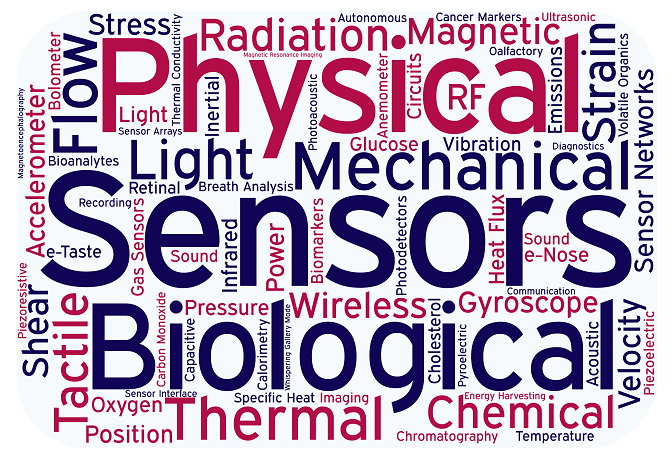 IEEE Sensors Letters is a rapid disclosure publication with a maximum length of four pages and covering all aspects of sensors science and technology.